Adaptation 3: Fortune Teller Adaptations Worksheet 1Name of Biologist: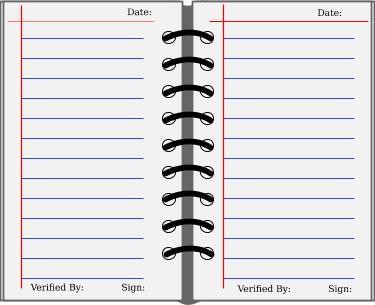 Birth (and Death) Date:Location of Research:Why is he/she famous?Why is he/she famous?Name of Biologist:Birth (and Death) Date:Location of Research: